  Parent Council Minutes – February 9th, 2022 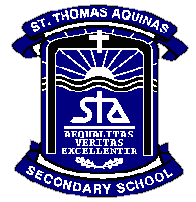 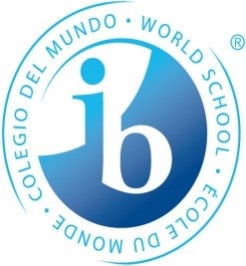 (Virtual via Microsoft Teams)Attendees: Rick Morris, Kandy Harkin, Joe, Roland de la Tullaye, Andrea Carvalho, Kylie Dillon, Dana M, Teresa Barbieri, Uma, Catherine Monast, Cristina T, Judy-Ann, K Wells, Michael Morris, Adriano Perusin, Sm and Phaedra Renaud, Josephine.Father Dias PresentationPresentation: Living the TrinityInclusion, dialogue, and communityHow does faith build the community we want?The Trinity is our social program. It is a model for patterning relations based on “equality, mutuality and interdependence.”What images do we have of God? Do we limit our images of God? How does this impact the students and community?God…Affirms oneness and threeness of God (unity and diversity)Affirms the relations of Father, Son and Holy SpiritAffirms the equality of the divine threeAffirms the generosity and gratuity of God’s love for humankindAffirms the community of the faith alive in the Triune GodIn a limitless world God can be…Lover			Mutual Love		Ebbing and flowing seaBeloved			Self-diffusingWe do know that God is…Non-hierarchical		Non-monarchial		Value of the humanNon-anthropocentric	Diverse/DifferenceWe recognize that there is more than one image/definition of God that can be held. We recognize the fullness of human dignity and the variety of human experiences. We value different images of God. Covid Update & Sports and Extracurricular updatesDo screening in the morning and ask teachers to double check screening.Staff at the doors greeting students and reminding about screening.Classes are full but teachers have been directed to distance as much as possible.Moved to full semester lunches and everything is running smoothly. Discussion about extra curricular sports and clubs returning. It is expected towards the end of the month they will have a Provincial update. Direction is taken from the Ministry and then is filtered down to the school level. Math clubs have begun this week. Social justice club will be meeting virtually.GraduationA traditional graduation and prom is expected. Everything is planned and booked (Burlington Convention Centre) for a ‘normal’ graduation. Textbook ReturnPlease return all books, technology as the previous term is complete. It is very costly when items are not returned. Black Lives MatterSpeaker scheduled for next week.Organized a cooking night (online) - make Jamaican Jerk chicken.Focus on diverse cultures all year round in addition to the Black Lives Matter month. Bullying PlanThank you to parents that provided feedback.An updated bullying plan will be on the website within the next couple of weeks. Bathroom ConcernsThere has been concern that students are doing things they shouldn’t be doing in the washrooms. Staff are doing our best to be visible, and we are monitoring washrooms. No damage to washrooms has occurred since the fall.We are encouraging students to come share any concerns as this will be completely confidential and off the record. Side note: Staff try to educate and explain to students the long term and health effects of vaping. EnrollmentRegistrations from feeder schools are being accepted.  Ms. Montanari has created a business plan to promote IB. Pre-IB program has 130 students enrolled for next year. STA has four feeder schools, and it is difficult to keep STA numbers at optimal enrollment which is around 1,250 students. Covid has made promotion of STA difficult as visits to elementary schools and open houses haven’t been permitted. Strategic planning and marketing of elective courses, programs is necessary to maintain optimal enrollment levels. Upon lifting of Covid restrictions, STA will be hosting open houses. Many forms of advertising and promotion are being used: Bus signs, Facebook, Search engine optimization, and Twitter advertising.Transportation continues to be a challenge and limits enrollment in IB and other specialty programs. Semester 2 & Overall UpdateStudents have adjusted well to semester system. Students are adjusting to the bus schedule. After school routines are going to have to tighten up to ensure students make the bus on time. Grade level assemblies begin on Monday February 14th. Grade 10 retreats are being scheduled.Civies Day We haven’t asked for money as it is difficult to maintain equity.There have been multiple incidents (4) of non-STA students coming into our school and causing damage, touring the school after hours unauthorized, and also speaking inappropriately to staff. To ensure safety of students and to minimize risk, civies day currently consists of a either a civies top or bottom but not both pieces of clothing. 